109年理事長盃排舞邀請賽節目單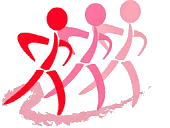 安心防疫　舞動人生　健康快樂109年理事長盃排舞邀請賽節目單安心防疫　舞動人生　健康快樂109年理事長盃排舞邀請賽節目單安心防疫　舞動人生　健康快樂109年理事長盃排舞邀請賽節目單安心防疫　舞動人生　健康快樂109年理事長盃排舞邀請賽節目單安心防疫　舞動人生　健康快樂109年理事長盃排舞邀請賽節目單安心防疫　舞動人生　健康快樂109年理事長盃排舞邀請賽節目單安心防疫　舞動人生　健康快樂109年理事長盃排舞邀請賽節目單安心防疫　舞動人生　健康快樂109年理事長盃排舞邀請賽節目單安心防疫　舞動人生　健康快樂109年理事長盃排舞邀請賽節目單安心防疫　舞動人生　健康快樂109年理事長盃排舞邀請賽節目單安心防疫　舞動人生　健康快樂109年理事長盃排舞邀請賽節目單安心防疫　舞動人生　健康快樂 主辦單位：台北市國際排舞協會 主辦單位：台北市國際排舞協會 主辦單位：台北市國際排舞協會 主辦單位：台北市國際排舞協會（1090922版）（1090922版）（1090922版） 時間：109年11月22日（星期日）下午1：00至5：00 時間：109年11月22日（星期日）下午1：00至5：00 時間：109年11月22日（星期日）下午1：00至5：00 時間：109年11月22日（星期日）下午1：00至5：00 時間：109年11月22日（星期日）下午1：00至5：00 時間：109年11月22日（星期日）下午1：00至5：00 時間：109年11月22日（星期日）下午1：00至5：00 時間：109年11月22日（星期日）下午1：00至5：00 時間：109年11月22日（星期日）下午1：00至5：00 時間：109年11月22日（星期日）下午1：00至5：00 時間：109年11月22日（星期日）下午1：00至5：00 時間：109年11月22日（星期日）下午1：00至5：00 地點：臺北體育館(台北市松山區南京東路四段10號4樓) 地點：臺北體育館(台北市松山區南京東路四段10號4樓) 地點：臺北體育館(台北市松山區南京東路四段10號4樓) 地點：臺北體育館(台北市松山區南京東路四段10號4樓) 地點：臺北體育館(台北市松山區南京東路四段10號4樓) 地點：臺北體育館(台北市松山區南京東路四段10號4樓) 地點：臺北體育館(台北市松山區南京東路四段10號4樓) 地點：臺北體育館(台北市松山區南京東路四段10號4樓) 地點：臺北體育館(台北市松山區南京東路四段10號4樓) 地點：臺北體育館(台北市松山區南京東路四段10號4樓) 地點：臺北體育館(台北市松山區南京東路四段10號4樓) 地點：臺北體育館(台北市松山區南京東路四段10號4樓)序CD舞名序序CDCD英文舞名英文舞名英文舞名團體大合照2626N39-04N39-04Superstar_超級巨星Superstar_超級巨星Superstar_超級巨星1開場舞Upside Down_快樂翻轉跳2727N32-05N32-05Lipstick Tango_口紅探戈Lipstick Tango_口紅探戈Lipstick Tango_口紅探戈2N31-03New Country Cha_嶄新的世界2828N38-02N38-02Dare to Dance_有種來跳舞Dare to Dance_有種來跳舞Dare to Dance_有種來跳舞3N35-07Mambo Italiano_義大利曼波2929N40-08N40-08Lay Here With Me_與我共眠Lay Here With Me_與我共眠Lay Here With Me_與我共眠4N36-01A Little Glitter & Gold_金玉其外3030N35-02N35-02Groovy Love_絕妙的愛情Groovy Love_絕妙的愛情Groovy Love_絕妙的愛情5N40-06Train Swing_長情擺盪3131N40-02N40-02When You Smile_當你微笑時 When You Smile_當你微笑時 When You Smile_當你微笑時 6N33-06Hey_請問芳名3232N36-10N36-10I've Been Waiting For You_期盼你來I've Been Waiting For You_期盼你來I've Been Waiting For You_期盼你來7N40-01Sweet Temptation. a.k.a (KDNA)_甜蜜的誘惑3333競賽11競賽118競賽１3434競賽12競賽129競賽２3535競賽13競賽1310競賽３3636競賽14競賽1411競賽４3737競賽15競賽1512競賽５3838N38-01N38-01Angel & Corona_天使與美酒Angel & Corona_天使與美酒Angel & Corona_天使與美酒13N38-07Keep It Simple_簡單就好3939N37-02N37-02Music To My Eyes_音樂的化身Music To My Eyes_音樂的化身Music To My Eyes_音樂的化身14N31-06I'm Free_我心自在4040N41-02N41-02To Love Somebody (Remix)_愛上一個人To Love Somebody (Remix)_愛上一個人To Love Somebody (Remix)_愛上一個人15N38-04Sofia_蘇菲亞4141N37-03N37-03Oh me oh my oh_噢～我的天啊！Oh me oh my oh_噢～我的天啊！Oh me oh my oh_噢～我的天啊！16N37-08Playa Silencio _沉默的海灘4242N36-07N36-07Bud Light Blue_湛藍的眼眸Bud Light Blue_湛藍的眼眸Bud Light Blue_湛藍的眼眸17N33-04Havana Cha_哈瓦那恰恰4343N37-07N37-07Starlight _愛似星光Starlight _愛似星光Starlight _愛似星光18N38-08Everybody wanna_世人的夢想4444N39-02N39-02Bonaparte's Retreat_波拿巴的旋律Bonaparte's Retreat_波拿巴的旋律Bonaparte's Retreat_波拿巴的旋律19N37-05Codigo_愛的代碼4545N39-09N39-09Senorita La-La-La_俏妞開心Senorita La-La-La_俏妞開心Senorita La-La-La_俏妞開心20競賽６4646N40-05N40-05Baby I'm Torn_痛徹心扉Baby I'm Torn_痛徹心扉Baby I'm Torn_痛徹心扉21競賽７4747N41-03N41-03Time to Go Go! _行動時刻Time to Go Go! _行動時刻Time to Go Go! _行動時刻22競賽８4848N39-10N39-10L.I.L.Y. (Like I Love You)_就像我愛你L.I.L.Y. (Like I Love You)_就像我愛你L.I.L.Y. (Like I Love You)_就像我愛你23競賽９4949N41-05N41-05Ocean To Ocean_一望無際Ocean To Ocean_一望無際Ocean To Ocean_一望無際24競賽105050N39-12N39-12Dip To The Bass_動感十足Dip To The Bass_動感十足Dip To The Bass_動感十足25N41-04Keep Young_常保年輕舞動人生．健康快樂舞動人生．健康快樂舞動人生．健康快樂舞動人生．健康快樂舞動人生．健康快樂註1：防疫期間，本舞會不對外開放參觀，參加者請全程配戴口罩。註1：防疫期間，本舞會不對外開放參觀，參加者請全程配戴口罩。註1：防疫期間，本舞會不對外開放參觀，參加者請全程配戴口罩。註1：防疫期間，本舞會不對外開放參觀，參加者請全程配戴口罩。註1：防疫期間，本舞會不對外開放參觀，參加者請全程配戴口罩。註1：防疫期間，本舞會不對外開放參觀，參加者請全程配戴口罩。註1：防疫期間，本舞會不對外開放參觀，參加者請全程配戴口罩。註1：防疫期間，本舞會不對外開放參觀，參加者請全程配戴口罩。註2：台北市國際排舞協會擁有修改權利。註2：台北市國際排舞協會擁有修改權利。註2：台北市國際排舞協會擁有修改權利。註2：台北市國際排舞協會擁有修改權利。註2：台北市國際排舞協會擁有修改權利。